Паспортгруппы: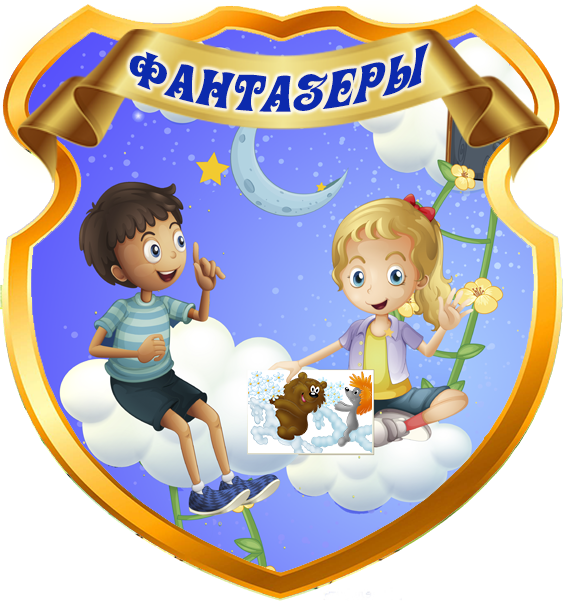 Воспитатели группы: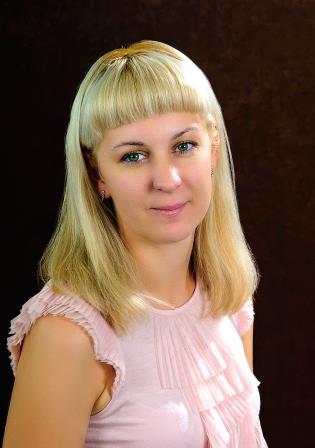 Воспитатель: Фомина Яна Евгеньевна Воспитатель: Сергеева Зоя Михайловна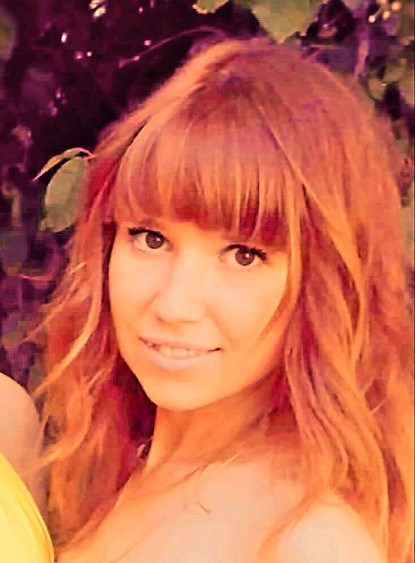 Список  группы Подготовительная группа №4 (2009 г.р.)Агеева Анжелика 02.05.2009Акопова  Анастасия 27.08.2009Аникина Арина 17.06.2009Артемьева Светлана 24.08.2009Барыкин Вячеслав 08.04.2009Белов Владимир 03.07.2009Боброва Елизавета 29.06.2009Бурдин Николай 25.12.2009Власевская Карина 20.05.2009Вологдина Дарья 11.04.2009Востриков Илья 19.12.2009Горбунова Алиса 22.10.2009Данилов Денис 07.02.2009Дедов Артём 08.07.2009Комиссаров Тимофей 02.07.2009Лазарев Андрей 31.07.2009Леонтьева Елизавета 27.05.2009Лещенко Валерия 20.10.2009Мазуров Никита 25.09.2009 Махинов Максим 01.01.2009Нефедов Арсений 07.04.2009Николенко Софья 13.11.2009Оглоблина Элина 05.08.2009Перфильева Александра 02.02.2009Попов Фёдор 13.05.2009Рейнгольд Иван 29.07.2009Рыбинская Аксиния 25.07.2009Саярова Злата 26.05.2009Софьин Эльдар 25.07.2009Стрижнева Полина 23.07.2009Толстых Вячеслав 04.03.2009Томилов Никита 20.09.2009Федурин Марк 27.05.2009Хамзина Зара 24.11.2009Хорчинов Тимур 23.07.2009Черкашин Павел 16.08.2009Чириков Никита Центр игры:     «Парикмахерская»1. Накидки пелерины для кукол и детей;2. Набор парикмахера;3. Журналы причёсок.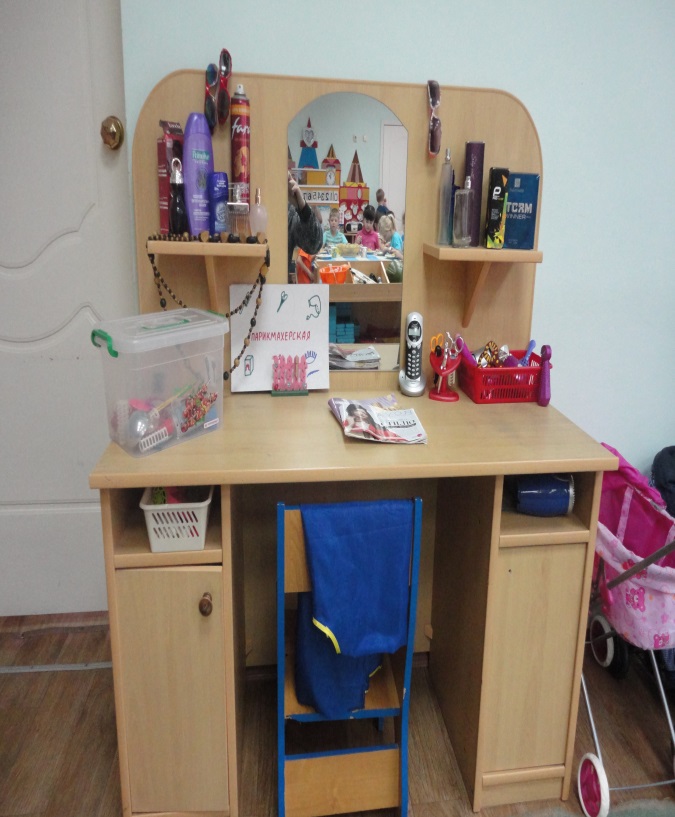 «Магазин»:1. Касса, весы, калькулятор, счёты;2. Овощи, фрукты, соки, конфеты и др.3. Корзины4. Кондитерские изделия 5. Кошельки;6.Предметы-заместители;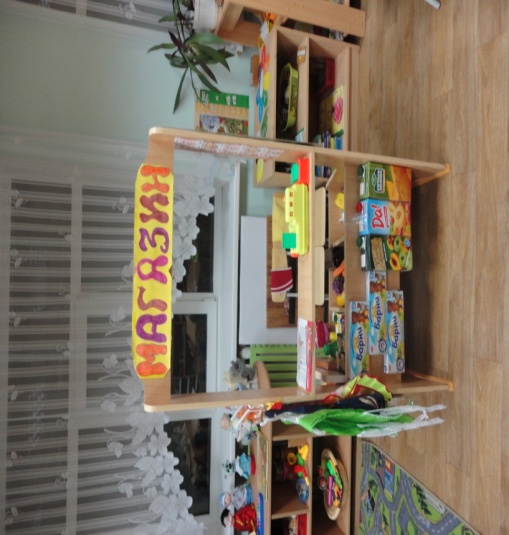  «Больница»,  «Аптека»1. Медицинские халаты и шапочки;2.Набор доктора;3. Кушетка;4. Вата, бинты, лекарства;5. Градусники, мерные ложечки;6. Пипетки, стаканчики, шпатели;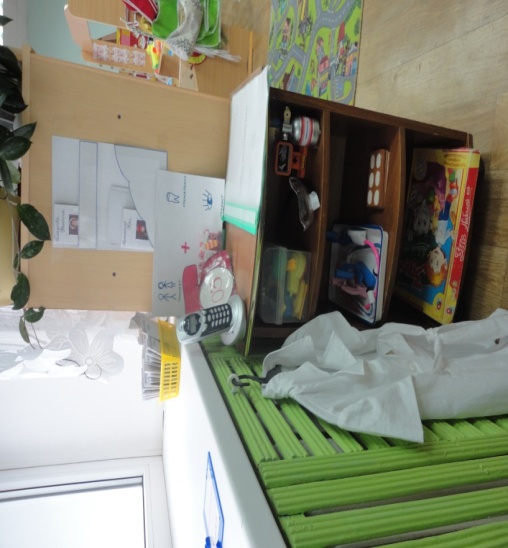  «Семья»1. Комплект кукольной мебели; 2.Коляска;3. Куклы, одежда для кукол;6.  Игрушечная посуда: кухонная, чайная, столовая;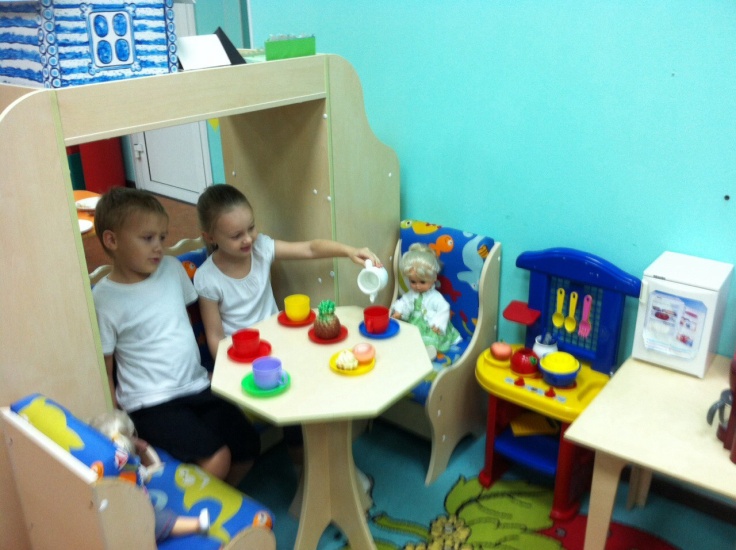  «Шофёр», «Автосервис»1. Рули;2. Инструменты;3. Разнообразные машины;4. Фуражка регулировщика;5. Жезл, свисток;6. Светофор. 7.Накидки.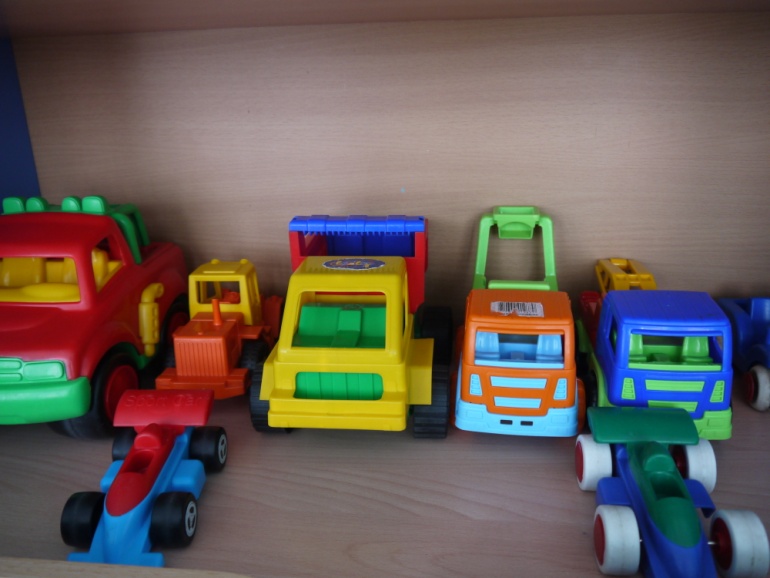 Центр театра и музыки1. Дудочки,погремушки, металлофон, маракас, бубен, барабаны и т.д.2.  Микрофон;3. Дидактический материал «Музыкальные инструменты»;4. Атрибуты для ряженья: шляпы, бусы, сарафаны, юбки, косынки;5. Ширма  для теневого и кукольного театра;6. Кукольный театр;7. Настольный театр;8.Шапочки,  Маски, Костюмы. 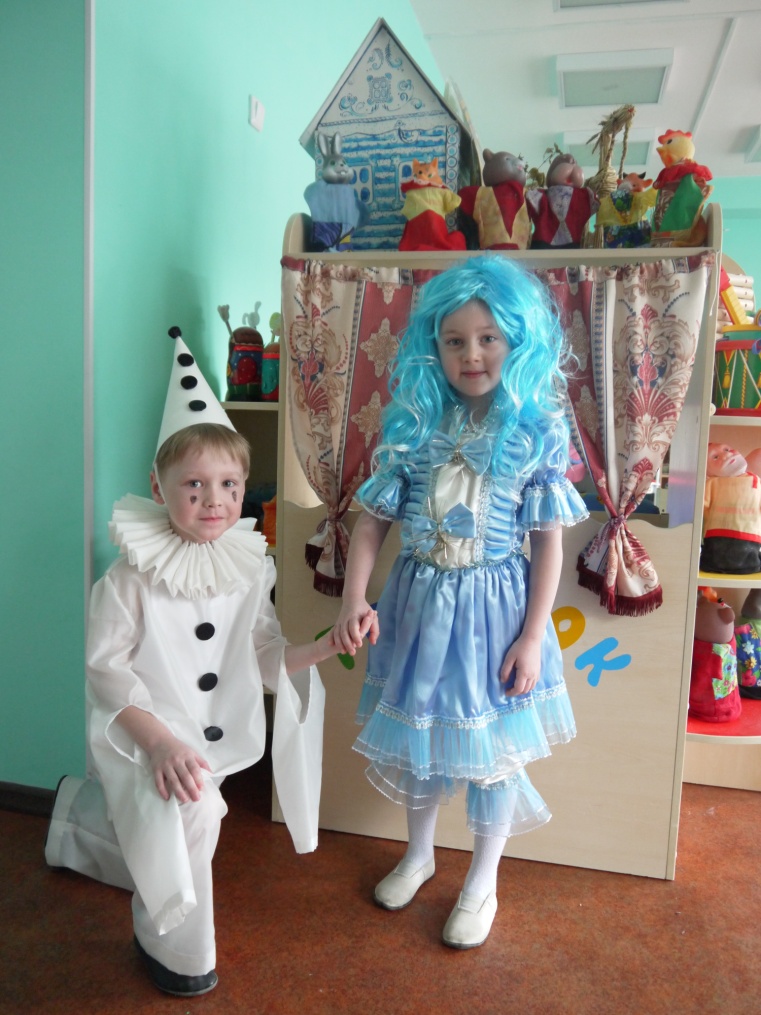 Центр экспериментов.1. Демонстрационный материал разных видов: железо, дерево, пластмасс, стекло;2. Микроскоп детский3. Колбочки, пробирки, мерные стаканчики, лупы, разноцветные стёкла;4. Часы механические, песочные;5. Спиртометр и термометр для воды;6. Схемы для проведения опытов;7.Фартуки.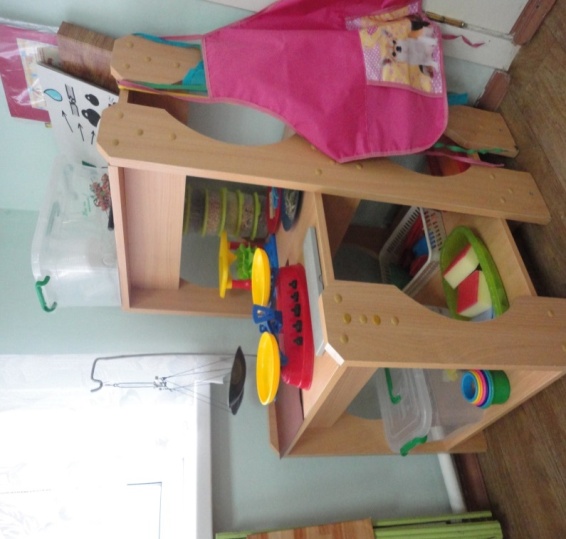 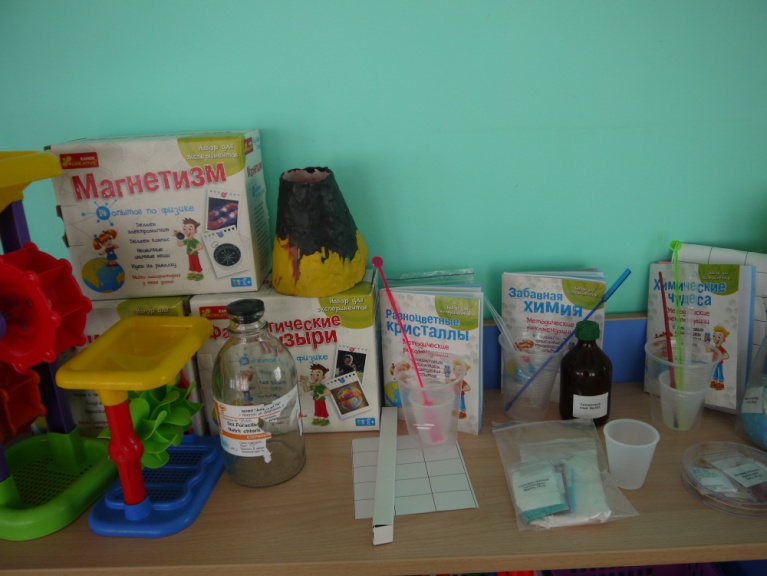 Центр экологии1. Комнатные растения;2. Гербарий, природный материал;3. Паспорт комнатных растений,  календарь природы;4. Инвентарь для ухода за комнатными растениями;5.Наборы животных малых форм;6. Дневник наблюдений за растениями;7. Дидактические игры по экологии «Стань другом природы» и др.;8.  Энциклопедии;9. Наборы картинок и открыток: «Удивительные насекомые», «Живая природа», «Забавные жуки» и др.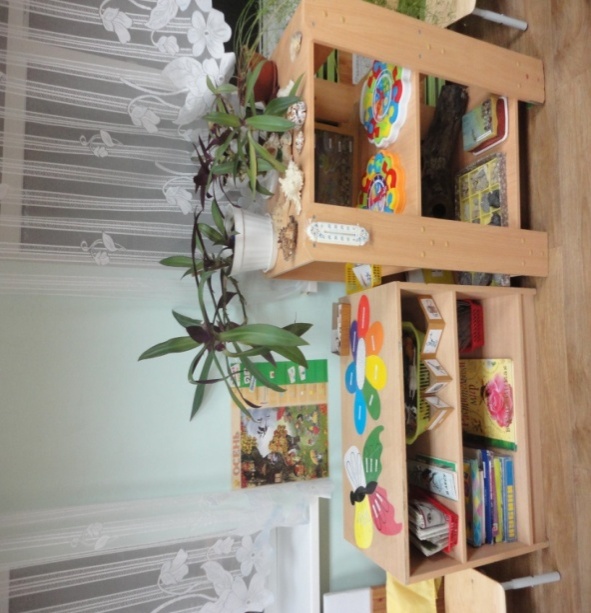 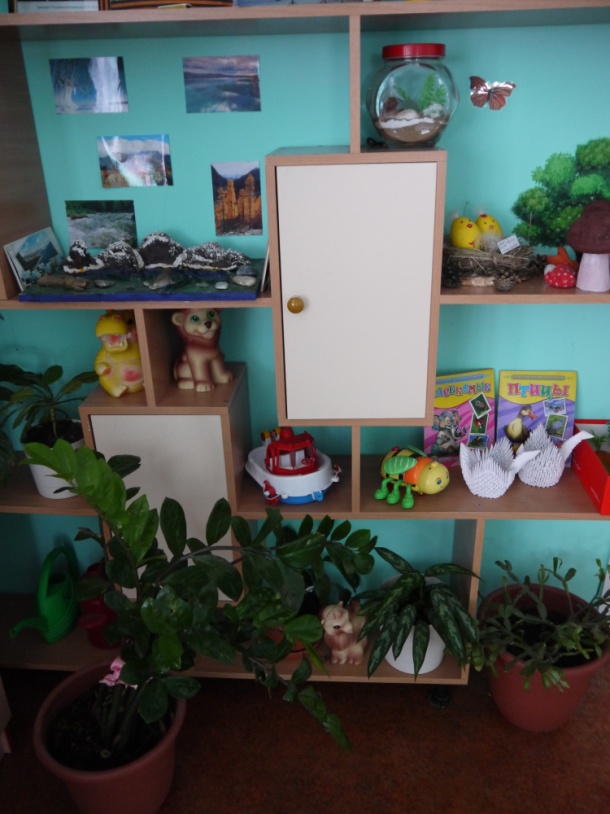 НРАВСТВЕННО – ПАТРИОТИЧЕСКИЙ ЦЕНТР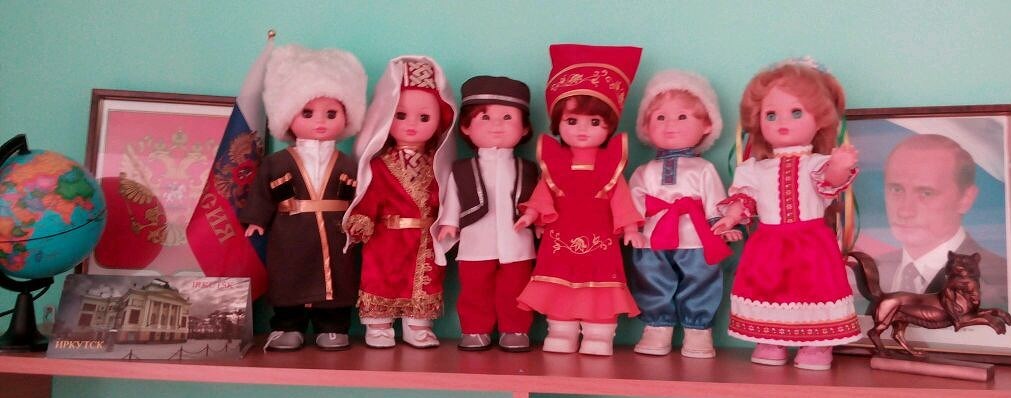 1. Стенд с портретом президента В.В. Путина и символами государства;2. Фотоальбом «Город, в котором я живу»;3. Альбом «Наша родина - Россия»; 4. Карта России, Ростовской области, глобус;5.Фотоальбом «Моя станица»6.  Комплекты открыток о городах Ростовской области;7. Альбом « Космос»8. Книги «Государственные символы России»; 9. Пособие «Русские народные промыслы», «Мой дом», «Расскажи про свой город»;ЦЕНТР ОБЖДорожные знаки;Демонстрационные обучающие  картинки;Различные виды транспорта, включая спецмашины;Настольные и дидактические игры по ПДД;Полицейская форма инспектора ГИБДД, жезлы;Машины из материала, рули;Нагрудные знаки с эмблемами машин;Авто городок улица.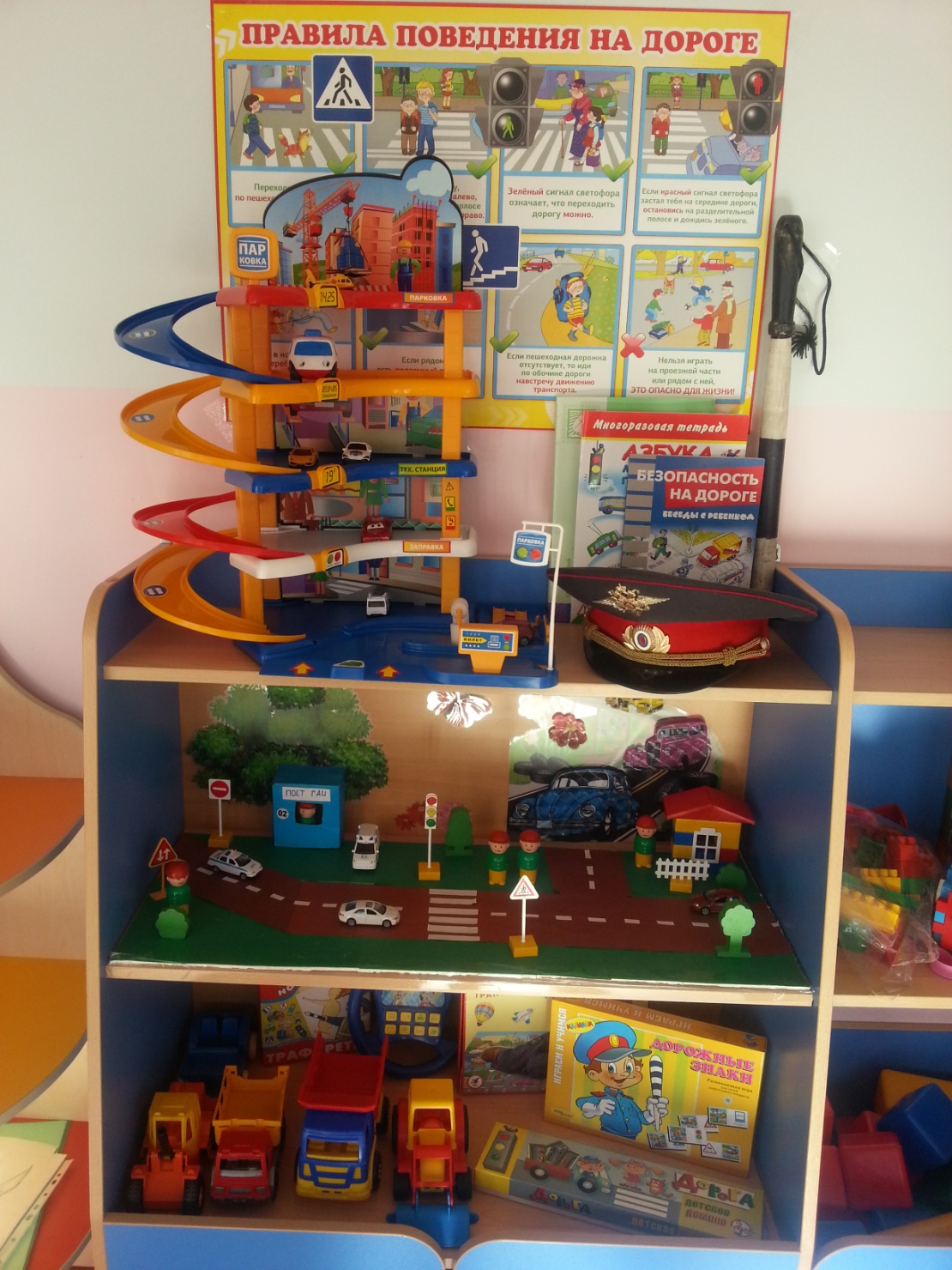 ЦЕНТР КНИГИ1. Подбор детской художественной литературы разных жанров;2. Портреты писателей и поэтов;3. Картотека читателей для игры в «Библиотеку»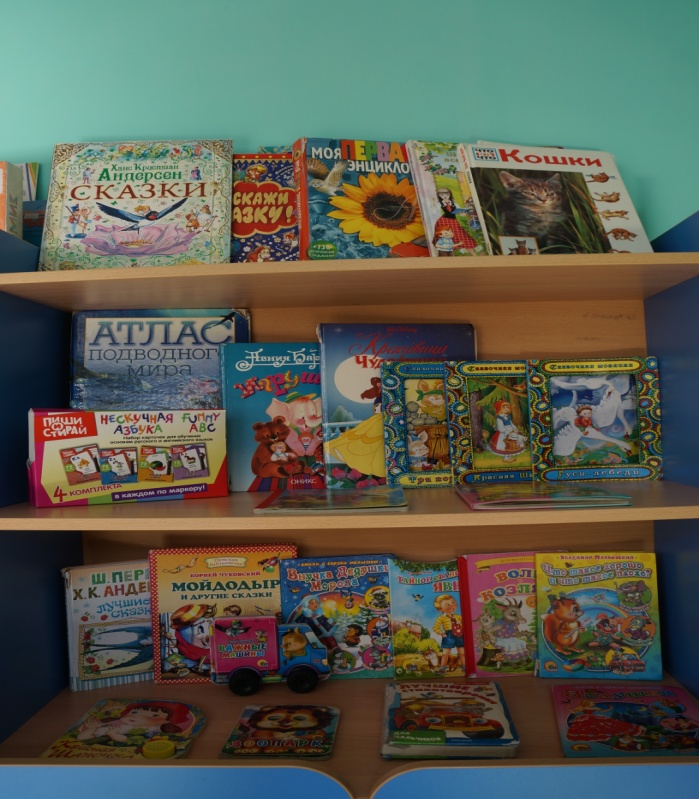 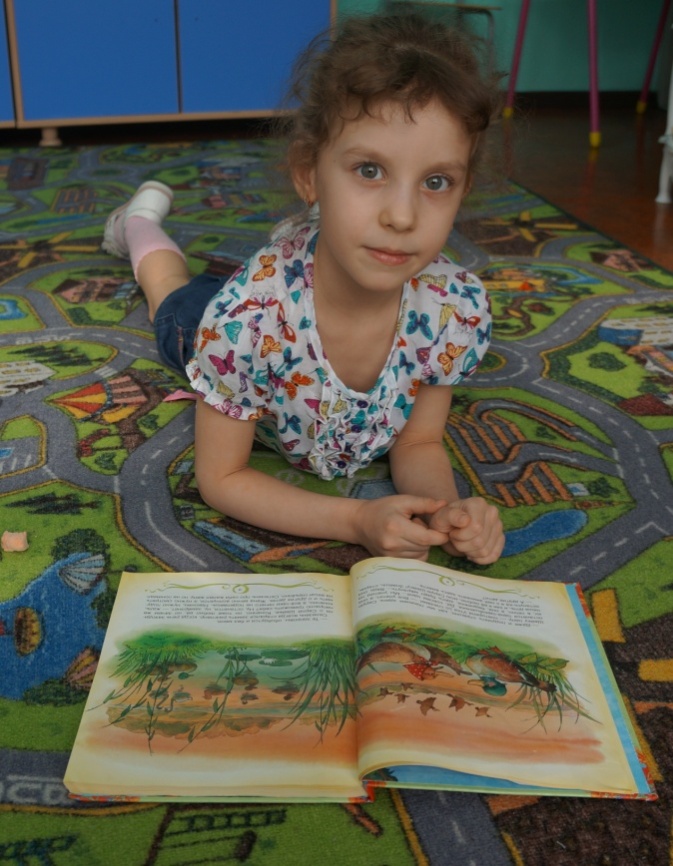 ЦЕНТР  МАТЕМАТИКИ1. Занимательный материал по математике. Логические  игры: «Колумбово яйцо», «Танграм»;2. Наборы геометрических фигур, цифр;3. Комплекты картинок и математических знаков для магнитной доски;4. настольно-печатные игры;5. Рабочие тетради по математике;6. Часы;7. Дидактические игры: «Мои первые цифры», «Увлекательная геометрия», «Геометрические формы», «Всё для счёта».8.кубики с цифрами;9.схемы.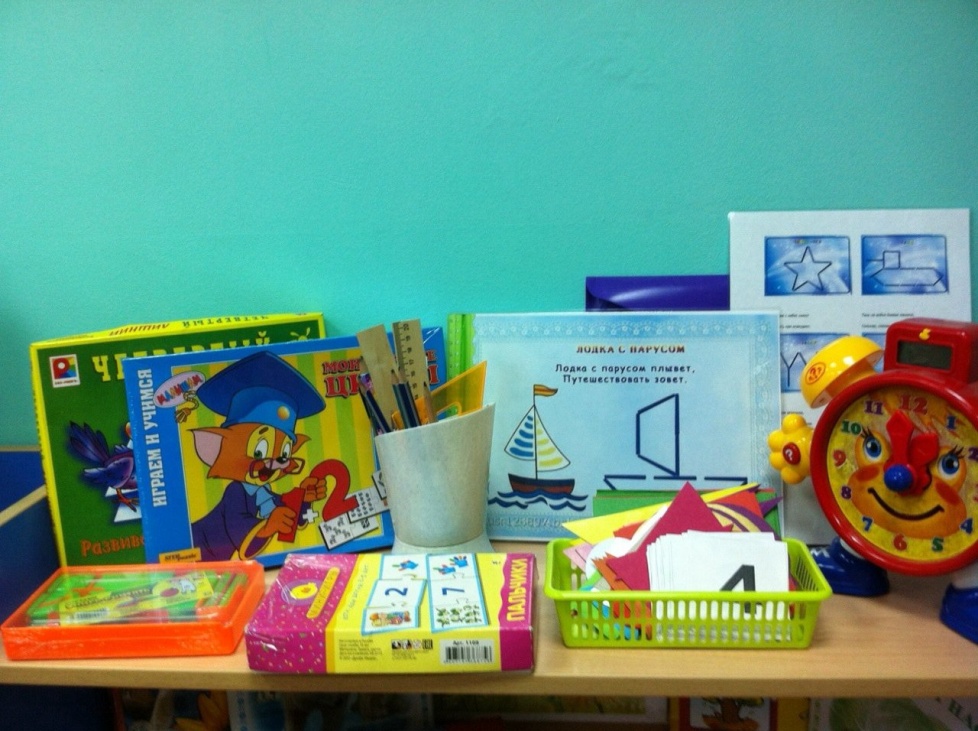 ЦЕНТР КОНСТРУИРОВАНИЯ1. Конструктор «Лего»;2. Деревянный мелкий и крупный напольный конструктор;3. Мозаика, Пазлы;4. Металлический конструктор;5. Транспорт мелкий, средний, крупный: машины легковые и грузовые 6. Небольшие игрушки для обыгрывания построек: фигурки людей и животных, макеты деревьев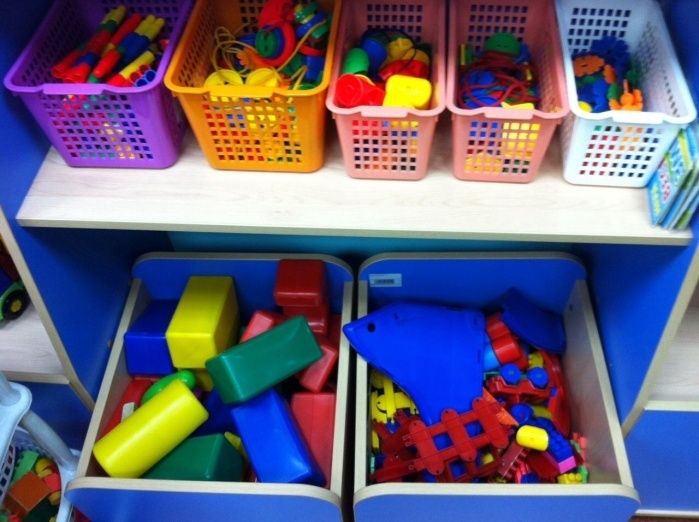 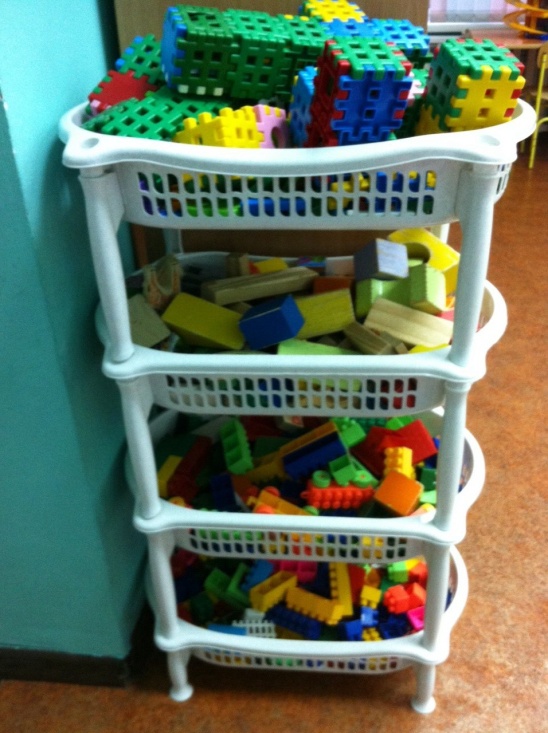 ЦЕНТР ТВОРЧЕСТВАНаборы красок, кисточек, карандашей;Трафареты, штампы;Схемы рисования и лепки;Иллюстрации и альбомы, образцы народно-прикладного искусства;Бумага белая, цветная, картон;Пластилин, стеки, дощечки;Природный материал.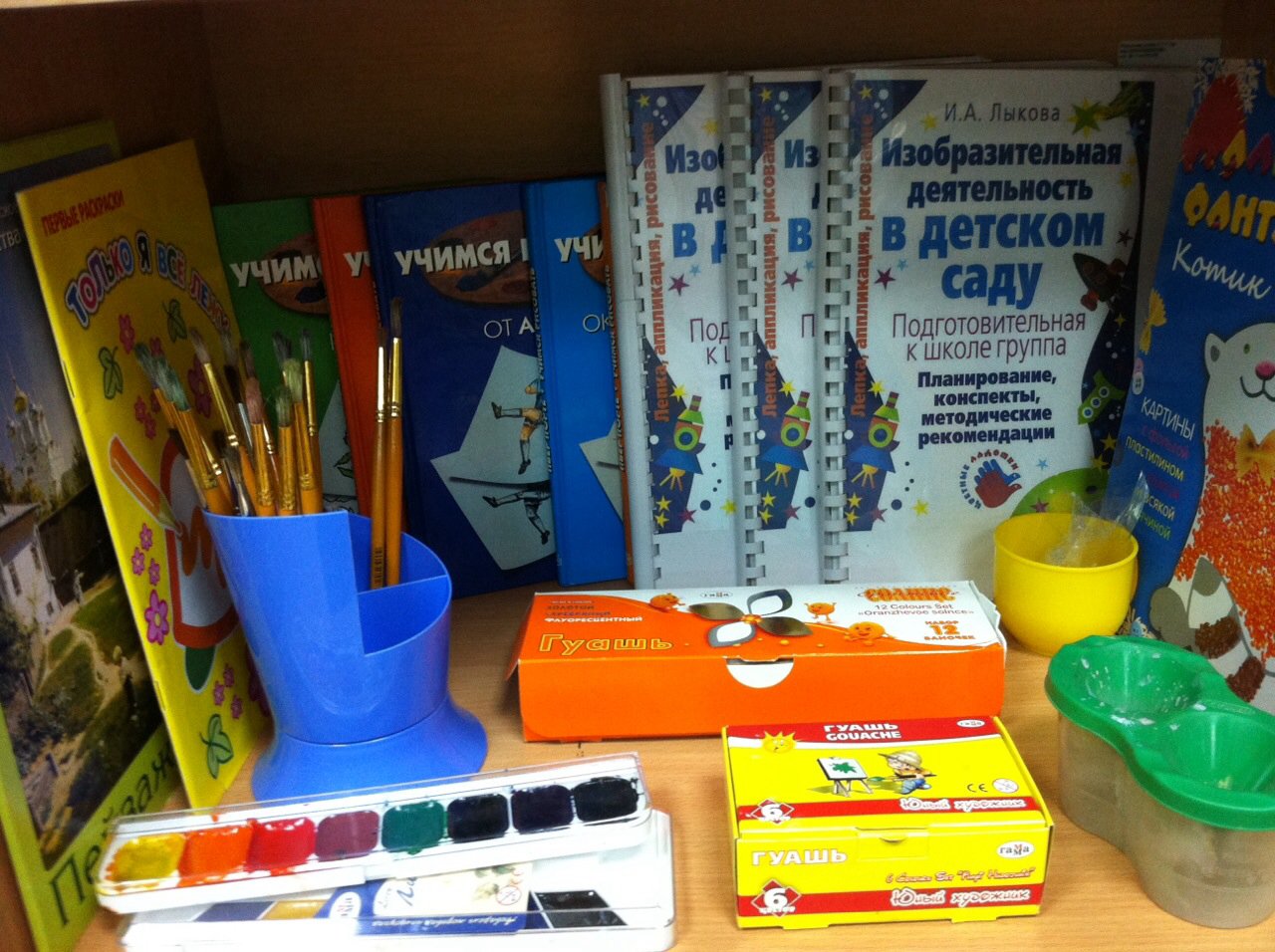 ЦЕНТР РЕЧЕВОГО РАЗВИТИЯ1.Схемы для описания предметов, составления рассказов и сказок;2.Картинки предметные и сюжетные;3.Дидактические и  настольно печатные игры;4.Цветные кружки (предметы-заместители)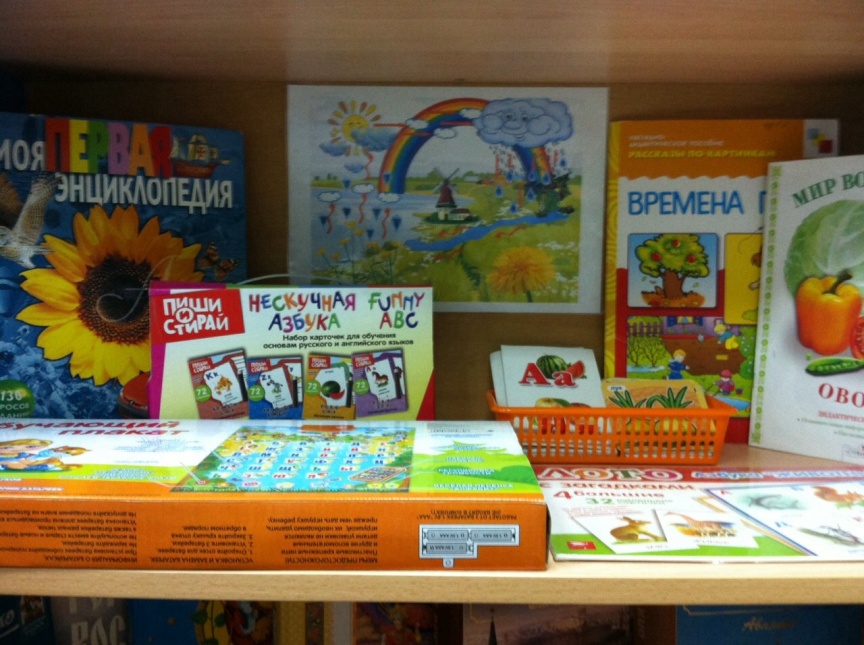 Спальня.Индивидуальные кроватки.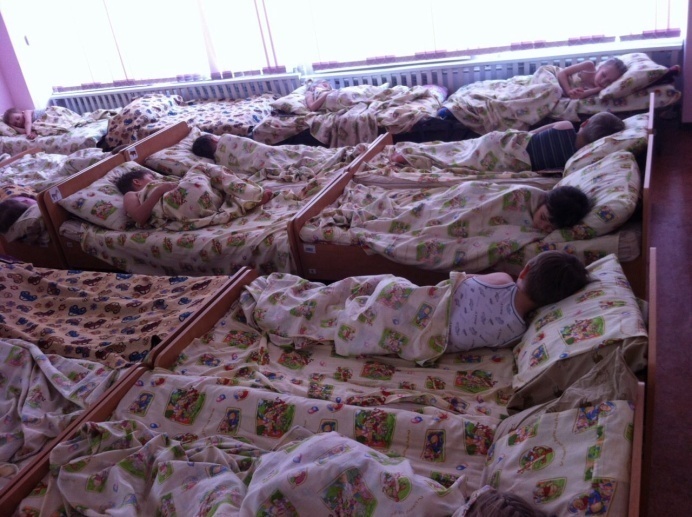 Раздевалка.1. Информационный стенд для родителей;2. Советы специалистов (консультации);3. Советы воспитателей (консультации);4. Стенд «Наше творчество»;5. Индивидуальные шкафчики для раздевания.6.Папки –передвижки.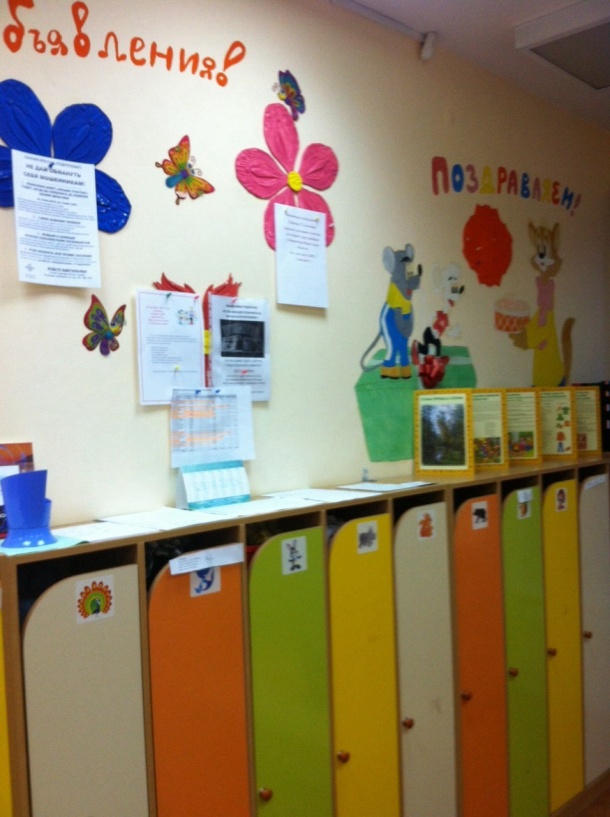 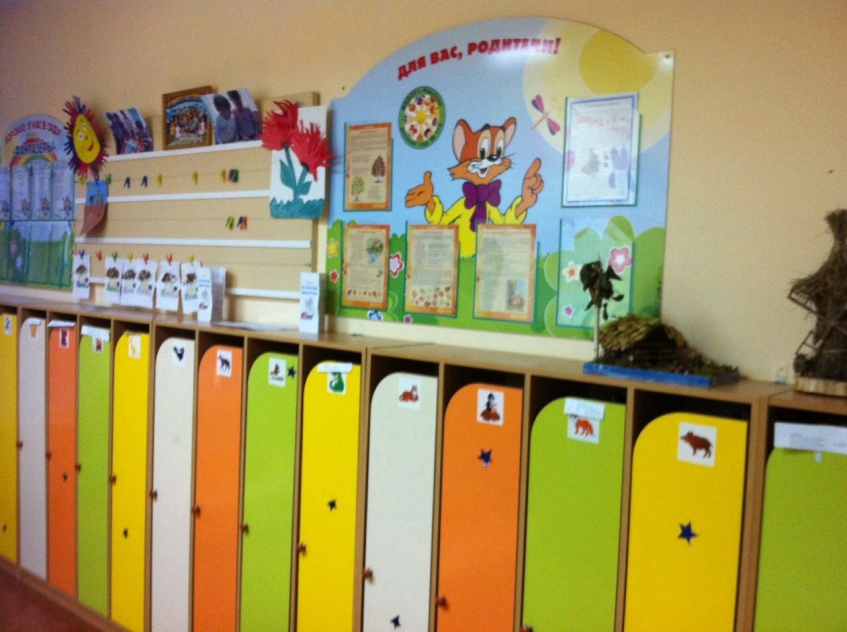 Режим дня подготовительной группыРежим дня подготовительной к школе группы (6-7 лет)Оформление выставок  детского творчества:Выставка детских рисунков, аппликаций;Выставка поделок из пластилина, природного материала.Коллективные выставки детей;Посезонные выставки творчества родителей;Совместные выставки родителей и детей.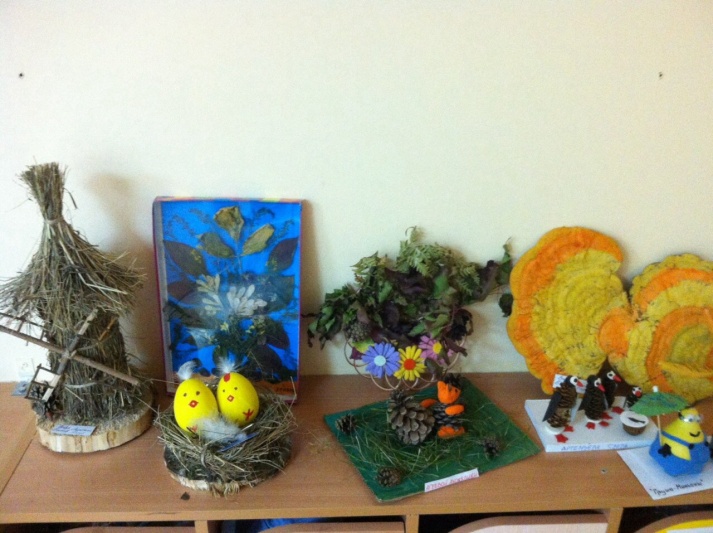 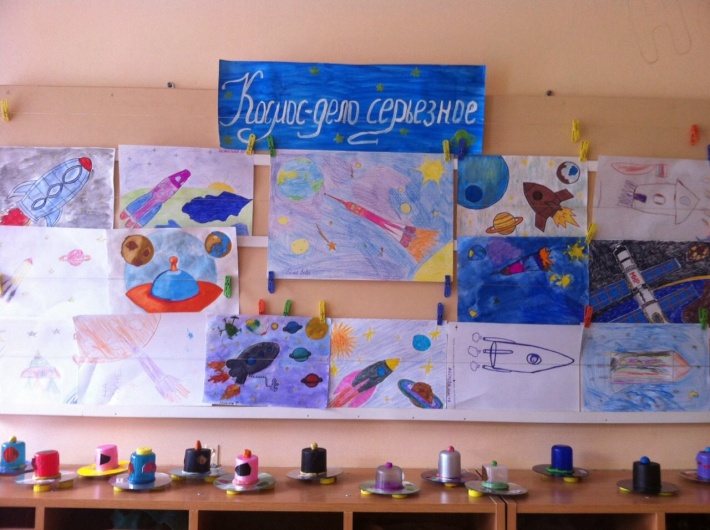 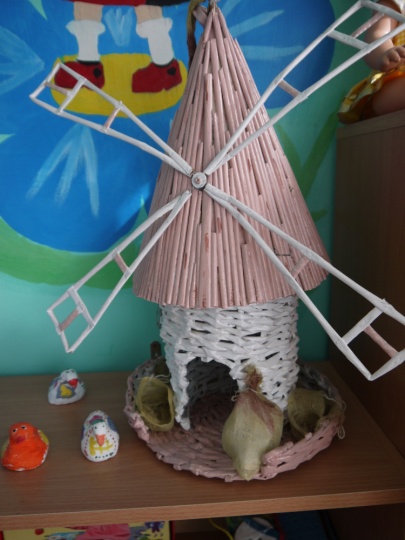  Вид деятельностиВремя проведенияПриём детей, свободная игра, самостоятельная деятельность7.00-8.00Совместная деятельность:утренняя гимнастикаоздоровительные процедуры, дежурство8.00-8.20Самостоятельная деятельностьПодготовка к завтраку, завтрак8.20-8.40Самостоятельная игровая деятельность8.40-9.00Занятия  9.00-9.309.40-10.1010.20-10.50Второй завтрак10.10-10.20Подготовка к прогулке, прогулка10.20-12.20Возвращение с прогулки, самостоятельная игровая деятельность12.20-12.40Подготовка к обеду, обед12.40-13.00Подготовка ко сну, чтение художественной литературы, сон13.00-15.00Постепенный подъём, оздоровительные мероприятия15.00-15.15Подготовка к полднику, полдник15.15-15.30Кружковая работа15.30- 16.00Самостоятельная деятельность 16.00- 16.30Подготовка к прогулке, прогулка16.30-17.50Самостоятельная деятельность17.50-18.10Подготовка к ужину, ужин18.10-18.30Самостоятельная игровая деятельность, уход домой18.30-19.00